SARS Alpine Equipment Recommendations Chart**Several factors beyond age go into ski length and boot flex including weight, height, skiing ability, and aggressive nature of athlete.  For additional help, check with one of your coaches and or one of the sales representatives from the Alpine Shop **U10 and U12 youth athletes using multi event skis can be used for GS one year and moved to slalom the next year as they grow.  Examples: Hard Ear Helmet: SARS participants must have a full-coverage, hard-ear ski helmet.  Make sure the helmet fits correctly and conforms to USSA and/or FIS certification requirements! Multi-Event Race Ski: This is a less expensive option compared to event-specific skis but still offers the stability and maneuverability required to participate in YSL-level slalom, giant slalom, and kombi events. Four buckle Race boots: These boots offer the fit and support athletes will need for all-mountain skiing and racing. Be careful not to get a boot that is too big or too stiff.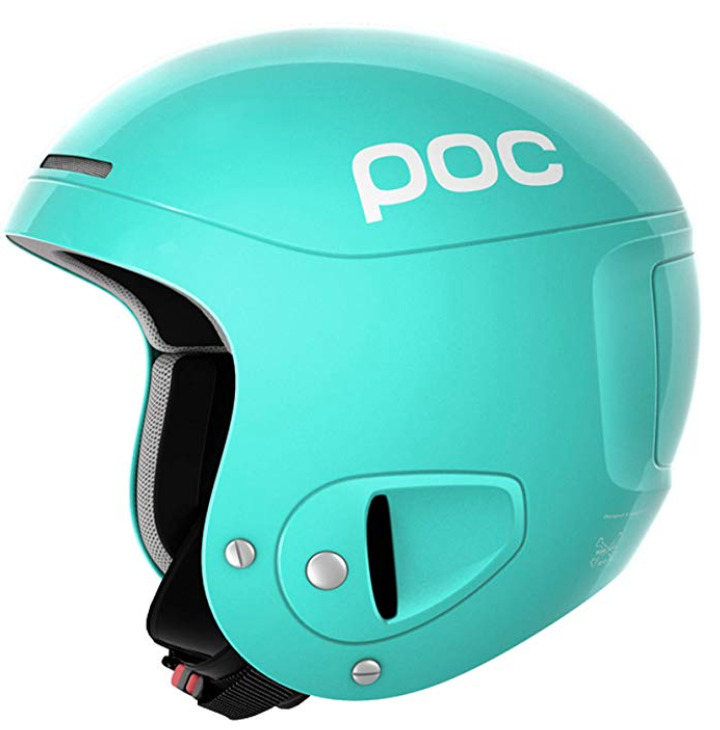 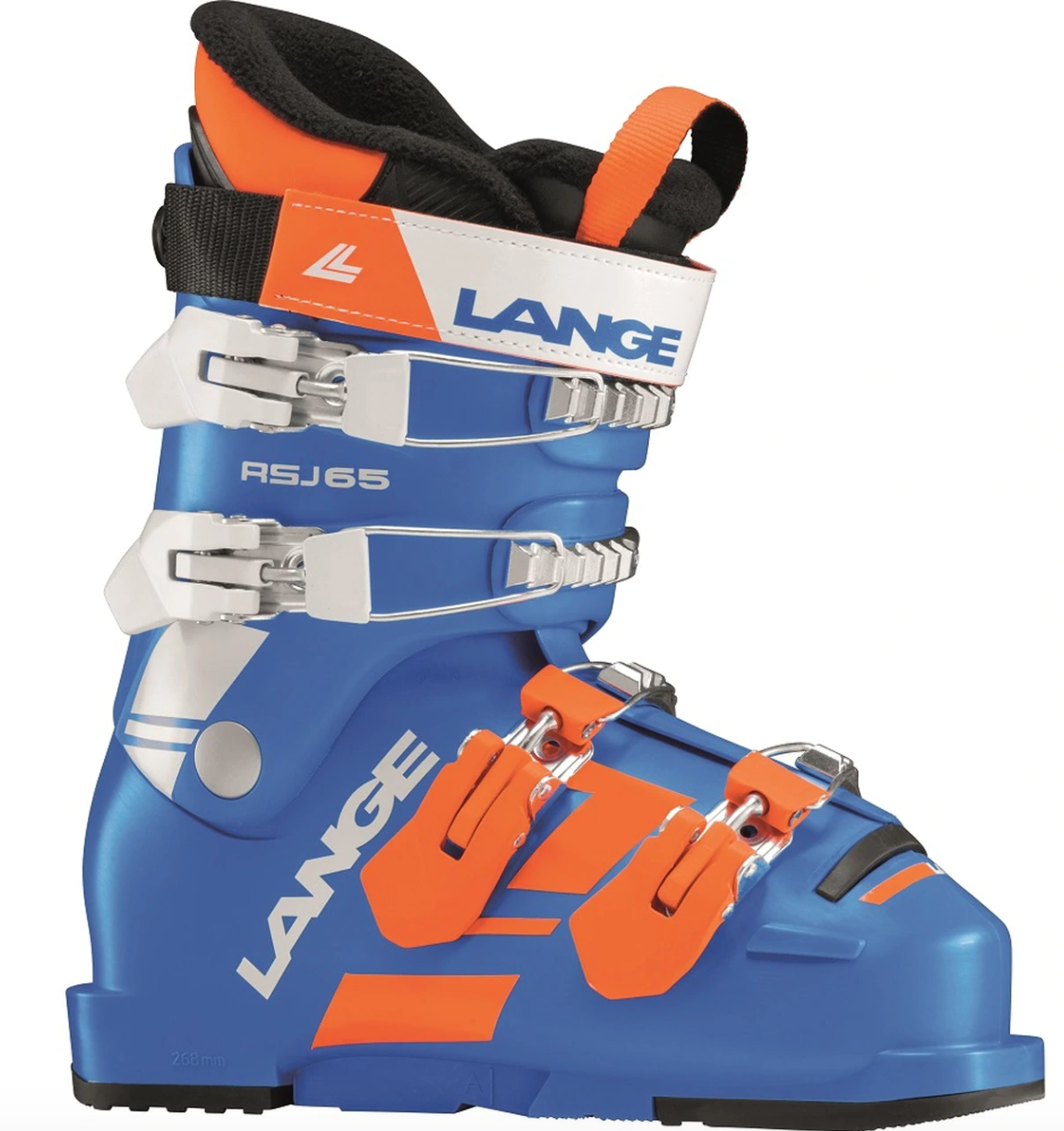 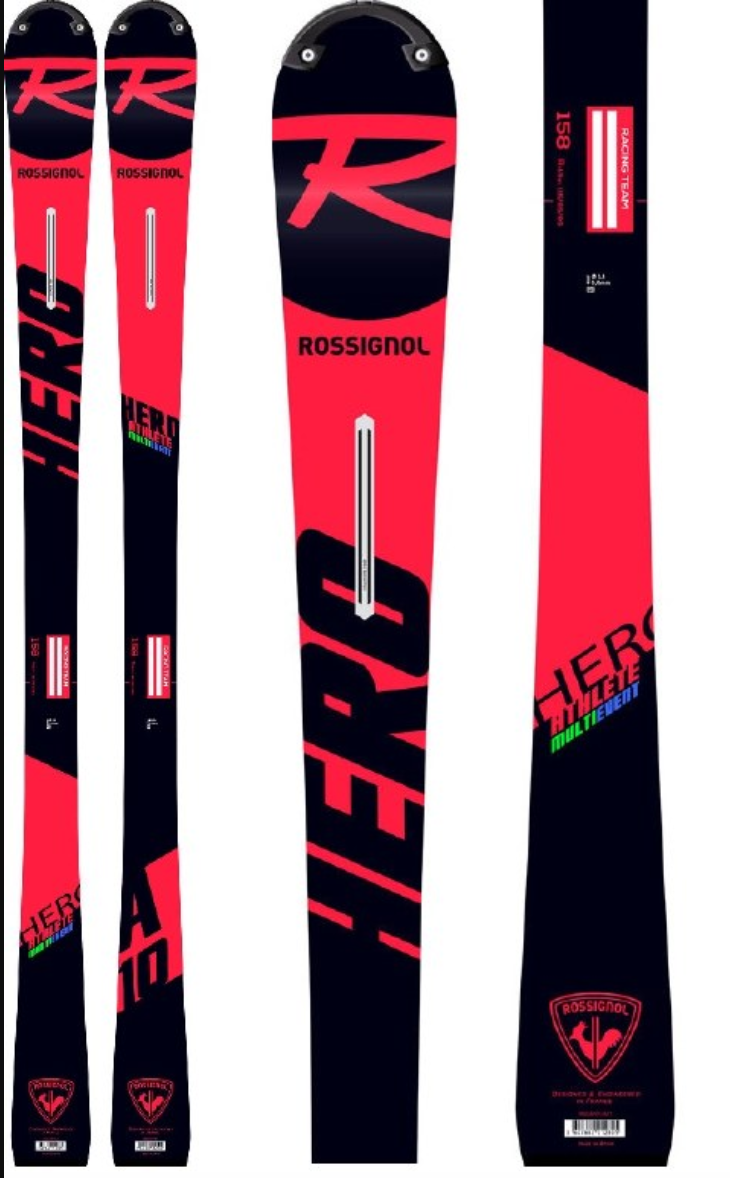 Extended Equipment: More advanced athletes will need slalom poles that incorporate protective pole guards as well as shin guards. Back protector for more protection during high levels.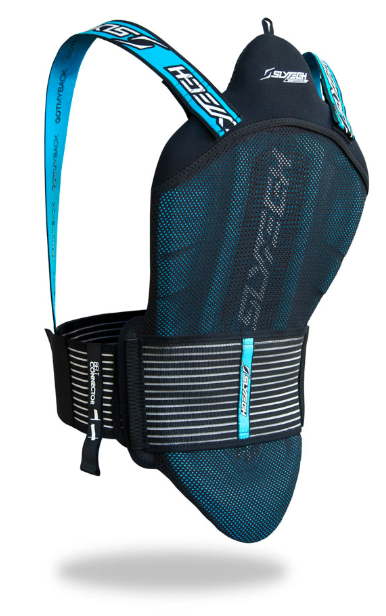 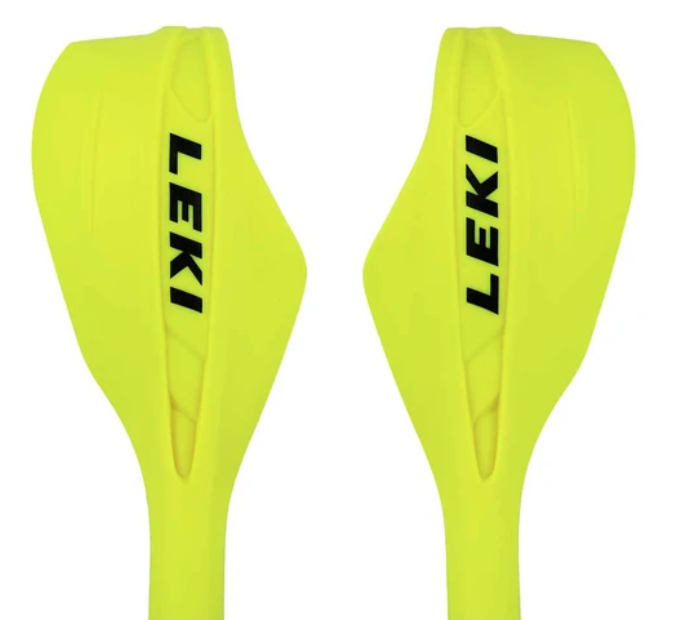 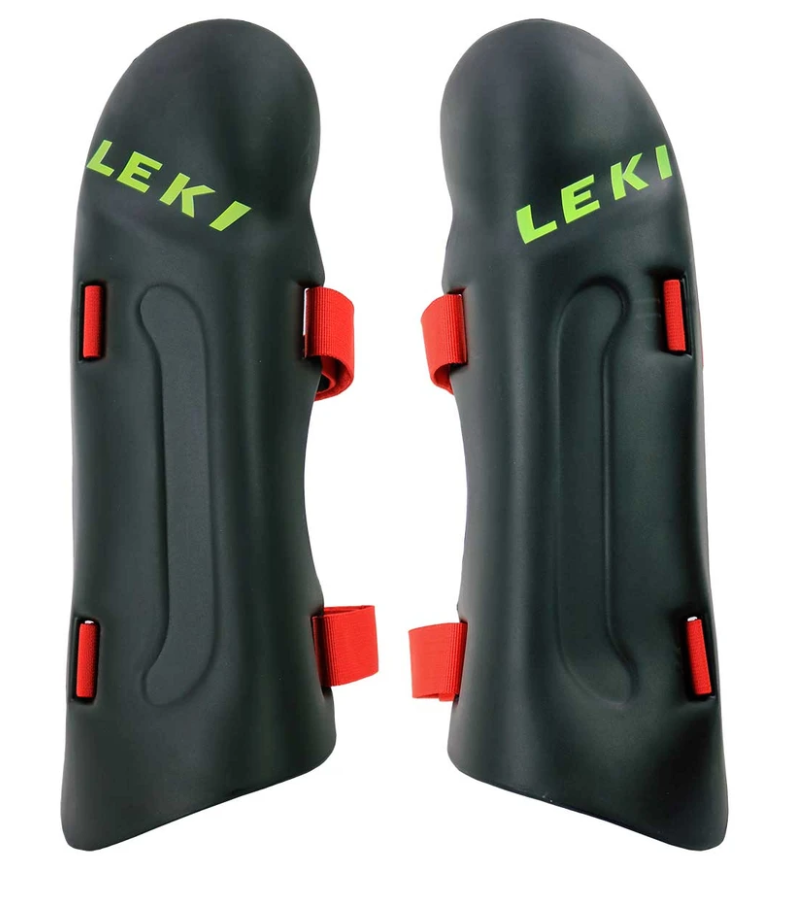 STARS - U8U10U12U14U16 and UPHelmetHard-ear HelmetHard-ear HelmetHard-ear HelmetHard-ear Helmet-  FIS certifiedHard-ear Helmet - FIS certifiedSkisOne pair of All mountain / multi-event skisApproximately nose high1 set Multi-event SkisOr, SL and GS length for the series competitor(option- traditional mounted free skis)SL Jr Race Skis (nose high)GS Jr Race Skis (top of head high)Recommended traditional mounted skis SL Race Skis GS Race Skis SG Race Skis All Mountain/Free SkisSL Race Skis GS Race Skis SG Race Skis DH Race Skis All Mountain/Free SkisPolesFitted PolesFitted PolesSL Poles with Pole GuardsGS Poles SL Poles with Pole GuardsGS PolesSL Poles with Pole GuardsGS PolesBoots3 or 4 buckle boot4-buckle bootJr Race BootRace BootRace BootExtended Equip.No speed suit or SL specific equipmentSpeed suit option SL specific equipment at coaches’ recommendationSpeed SuitShin GuardsSL Helmet BarSpeed SuitShin Guards Back Protector SL Helmet BarSpeed suitShin Guards Back ProtectorSL Helmet Bar